                         Planned Program Sheet | STAR 5 to GOLD and All Competitive Events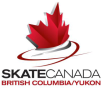                                       Name(s): ____________________________________________ Club: _______________________                                        Category: ___________________________________________  Date: _______________________SHORT PROGRAMSHORT PROGRAMSHORT PROGRAMSHORT PROGRAMFREE PROGRAMFREE PROGRAMElement CodesElement CodesElement CodesElement CodesElement CodesElement Codes 11JumpsJumpsJumpsSequencesSequencesSequences22Waltz JumpWaltz Jump1WStep Sequence StSq33Toe loop Toe loop 1T Spiral SequenceSpSq44Salchow Salchow 1S Choreography SequenceChSq55Loop Loop 1Lo 66Flip Flip 1F 77Lutz Lutz 1Lz 88Axel Axel 1A SpinsSpinsSpins9DoubleToeLoop 2T 2T Upright SpinUSp10Double Salchow 2S 2S Layback SpinLSp11Double Loop 2Lo 2Lo Camel SpinCSp12Double Flip 2F 2F Sit SpinSSp13Double Lutz 2Lz 2Lz Flying Upright SpinFUSp14Double Axel 2A 2A Flying Layback SpinFLSp15Triple Toe Loop 3T 3T Flying Camel SpinFCSp             INSTRUCTIONS             INSTRUCTIONS             INSTRUCTIONSTriple Salchow 3S 3S Flying Sit SpinFSSpList elements in order to be skated. Please use element codes.Jump Combinations are written as Jump+Jump+CExample: Single Axel+ Double Toe Loop Combination = 1A+2T+CPlease make sure the date on this sheet is the same as the email it is attached to.Save document as: ‘firstnameLASTNAMEeventDATE’Example: marySMITHjuvenileU14SEPT14Please email to viregionskating@gmail.com by October 12, 2018.A 20.00 fee will be charged for failure to submit by deadline.List elements in order to be skated. Please use element codes.Jump Combinations are written as Jump+Jump+CExample: Single Axel+ Double Toe Loop Combination = 1A+2T+CPlease make sure the date on this sheet is the same as the email it is attached to.Save document as: ‘firstnameLASTNAMEeventDATE’Example: marySMITHjuvenileU14SEPT14Please email to viregionskating@gmail.com by October 12, 2018.A 20.00 fee will be charged for failure to submit by deadline.List elements in order to be skated. Please use element codes.Jump Combinations are written as Jump+Jump+CExample: Single Axel+ Double Toe Loop Combination = 1A+2T+CPlease make sure the date on this sheet is the same as the email it is attached to.Save document as: ‘firstnameLASTNAMEeventDATE’Example: marySMITHjuvenileU14SEPT14Please email to viregionskating@gmail.com by October 12, 2018.A 20.00 fee will be charged for failure to submit by deadline.List elements in order to be skated. Please use element codes.Jump Combinations are written as Jump+Jump+CExample: Single Axel+ Double Toe Loop Combination = 1A+2T+CPlease make sure the date on this sheet is the same as the email it is attached to.Save document as: ‘firstnameLASTNAMEeventDATE’Example: marySMITHjuvenileU14SEPT14Please email to viregionskating@gmail.com by October 12, 2018.A 20.00 fee will be charged for failure to submit by deadline.List elements in order to be skated. Please use element codes.Jump Combinations are written as Jump+Jump+CExample: Single Axel+ Double Toe Loop Combination = 1A+2T+CPlease make sure the date on this sheet is the same as the email it is attached to.Save document as: ‘firstnameLASTNAMEeventDATE’Example: marySMITHjuvenileU14SEPT14Please email to viregionskating@gmail.com by October 12, 2018.A 20.00 fee will be charged for failure to submit by deadline.List elements in order to be skated. Please use element codes.Jump Combinations are written as Jump+Jump+CExample: Single Axel+ Double Toe Loop Combination = 1A+2T+CPlease make sure the date on this sheet is the same as the email it is attached to.Save document as: ‘firstnameLASTNAMEeventDATE’Example: marySMITHjuvenileU14SEPT14Please email to viregionskating@gmail.com by October 12, 2018.A 20.00 fee will be charged for failure to submit by deadline.List elements in order to be skated. Please use element codes.Jump Combinations are written as Jump+Jump+CExample: Single Axel+ Double Toe Loop Combination = 1A+2T+CPlease make sure the date on this sheet is the same as the email it is attached to.Save document as: ‘firstnameLASTNAMEeventDATE’Example: marySMITHjuvenileU14SEPT14Please email to viregionskating@gmail.com by October 12, 2018.A 20.00 fee will be charged for failure to submit by deadline.Triple Loop 3Lo 3Lo Change Foot Upright SpinCUSpList elements in order to be skated. Please use element codes.Jump Combinations are written as Jump+Jump+CExample: Single Axel+ Double Toe Loop Combination = 1A+2T+CPlease make sure the date on this sheet is the same as the email it is attached to.Save document as: ‘firstnameLASTNAMEeventDATE’Example: marySMITHjuvenileU14SEPT14Please email to viregionskating@gmail.com by October 12, 2018.A 20.00 fee will be charged for failure to submit by deadline.List elements in order to be skated. Please use element codes.Jump Combinations are written as Jump+Jump+CExample: Single Axel+ Double Toe Loop Combination = 1A+2T+CPlease make sure the date on this sheet is the same as the email it is attached to.Save document as: ‘firstnameLASTNAMEeventDATE’Example: marySMITHjuvenileU14SEPT14Please email to viregionskating@gmail.com by October 12, 2018.A 20.00 fee will be charged for failure to submit by deadline.List elements in order to be skated. Please use element codes.Jump Combinations are written as Jump+Jump+CExample: Single Axel+ Double Toe Loop Combination = 1A+2T+CPlease make sure the date on this sheet is the same as the email it is attached to.Save document as: ‘firstnameLASTNAMEeventDATE’Example: marySMITHjuvenileU14SEPT14Please email to viregionskating@gmail.com by October 12, 2018.A 20.00 fee will be charged for failure to submit by deadline.List elements in order to be skated. Please use element codes.Jump Combinations are written as Jump+Jump+CExample: Single Axel+ Double Toe Loop Combination = 1A+2T+CPlease make sure the date on this sheet is the same as the email it is attached to.Save document as: ‘firstnameLASTNAMEeventDATE’Example: marySMITHjuvenileU14SEPT14Please email to viregionskating@gmail.com by October 12, 2018.A 20.00 fee will be charged for failure to submit by deadline.List elements in order to be skated. Please use element codes.Jump Combinations are written as Jump+Jump+CExample: Single Axel+ Double Toe Loop Combination = 1A+2T+CPlease make sure the date on this sheet is the same as the email it is attached to.Save document as: ‘firstnameLASTNAMEeventDATE’Example: marySMITHjuvenileU14SEPT14Please email to viregionskating@gmail.com by October 12, 2018.A 20.00 fee will be charged for failure to submit by deadline.List elements in order to be skated. Please use element codes.Jump Combinations are written as Jump+Jump+CExample: Single Axel+ Double Toe Loop Combination = 1A+2T+CPlease make sure the date on this sheet is the same as the email it is attached to.Save document as: ‘firstnameLASTNAMEeventDATE’Example: marySMITHjuvenileU14SEPT14Please email to viregionskating@gmail.com by October 12, 2018.A 20.00 fee will be charged for failure to submit by deadline.List elements in order to be skated. Please use element codes.Jump Combinations are written as Jump+Jump+CExample: Single Axel+ Double Toe Loop Combination = 1A+2T+CPlease make sure the date on this sheet is the same as the email it is attached to.Save document as: ‘firstnameLASTNAMEeventDATE’Example: marySMITHjuvenileU14SEPT14Please email to viregionskating@gmail.com by October 12, 2018.A 20.00 fee will be charged for failure to submit by deadline.Triple Flip 3F 3F Change Foot Layback SpinCLSpList elements in order to be skated. Please use element codes.Jump Combinations are written as Jump+Jump+CExample: Single Axel+ Double Toe Loop Combination = 1A+2T+CPlease make sure the date on this sheet is the same as the email it is attached to.Save document as: ‘firstnameLASTNAMEeventDATE’Example: marySMITHjuvenileU14SEPT14Please email to viregionskating@gmail.com by October 12, 2018.A 20.00 fee will be charged for failure to submit by deadline.List elements in order to be skated. Please use element codes.Jump Combinations are written as Jump+Jump+CExample: Single Axel+ Double Toe Loop Combination = 1A+2T+CPlease make sure the date on this sheet is the same as the email it is attached to.Save document as: ‘firstnameLASTNAMEeventDATE’Example: marySMITHjuvenileU14SEPT14Please email to viregionskating@gmail.com by October 12, 2018.A 20.00 fee will be charged for failure to submit by deadline.List elements in order to be skated. Please use element codes.Jump Combinations are written as Jump+Jump+CExample: Single Axel+ Double Toe Loop Combination = 1A+2T+CPlease make sure the date on this sheet is the same as the email it is attached to.Save document as: ‘firstnameLASTNAMEeventDATE’Example: marySMITHjuvenileU14SEPT14Please email to viregionskating@gmail.com by October 12, 2018.A 20.00 fee will be charged for failure to submit by deadline.List elements in order to be skated. Please use element codes.Jump Combinations are written as Jump+Jump+CExample: Single Axel+ Double Toe Loop Combination = 1A+2T+CPlease make sure the date on this sheet is the same as the email it is attached to.Save document as: ‘firstnameLASTNAMEeventDATE’Example: marySMITHjuvenileU14SEPT14Please email to viregionskating@gmail.com by October 12, 2018.A 20.00 fee will be charged for failure to submit by deadline.List elements in order to be skated. Please use element codes.Jump Combinations are written as Jump+Jump+CExample: Single Axel+ Double Toe Loop Combination = 1A+2T+CPlease make sure the date on this sheet is the same as the email it is attached to.Save document as: ‘firstnameLASTNAMEeventDATE’Example: marySMITHjuvenileU14SEPT14Please email to viregionskating@gmail.com by October 12, 2018.A 20.00 fee will be charged for failure to submit by deadline.List elements in order to be skated. Please use element codes.Jump Combinations are written as Jump+Jump+CExample: Single Axel+ Double Toe Loop Combination = 1A+2T+CPlease make sure the date on this sheet is the same as the email it is attached to.Save document as: ‘firstnameLASTNAMEeventDATE’Example: marySMITHjuvenileU14SEPT14Please email to viregionskating@gmail.com by October 12, 2018.A 20.00 fee will be charged for failure to submit by deadline.List elements in order to be skated. Please use element codes.Jump Combinations are written as Jump+Jump+CExample: Single Axel+ Double Toe Loop Combination = 1A+2T+CPlease make sure the date on this sheet is the same as the email it is attached to.Save document as: ‘firstnameLASTNAMEeventDATE’Example: marySMITHjuvenileU14SEPT14Please email to viregionskating@gmail.com by October 12, 2018.A 20.00 fee will be charged for failure to submit by deadline.Triple Lutz 3Lz 3Lz Change Foot Camel SpinCCSpList elements in order to be skated. Please use element codes.Jump Combinations are written as Jump+Jump+CExample: Single Axel+ Double Toe Loop Combination = 1A+2T+CPlease make sure the date on this sheet is the same as the email it is attached to.Save document as: ‘firstnameLASTNAMEeventDATE’Example: marySMITHjuvenileU14SEPT14Please email to viregionskating@gmail.com by October 12, 2018.A 20.00 fee will be charged for failure to submit by deadline.List elements in order to be skated. Please use element codes.Jump Combinations are written as Jump+Jump+CExample: Single Axel+ Double Toe Loop Combination = 1A+2T+CPlease make sure the date on this sheet is the same as the email it is attached to.Save document as: ‘firstnameLASTNAMEeventDATE’Example: marySMITHjuvenileU14SEPT14Please email to viregionskating@gmail.com by October 12, 2018.A 20.00 fee will be charged for failure to submit by deadline.List elements in order to be skated. Please use element codes.Jump Combinations are written as Jump+Jump+CExample: Single Axel+ Double Toe Loop Combination = 1A+2T+CPlease make sure the date on this sheet is the same as the email it is attached to.Save document as: ‘firstnameLASTNAMEeventDATE’Example: marySMITHjuvenileU14SEPT14Please email to viregionskating@gmail.com by October 12, 2018.A 20.00 fee will be charged for failure to submit by deadline.List elements in order to be skated. Please use element codes.Jump Combinations are written as Jump+Jump+CExample: Single Axel+ Double Toe Loop Combination = 1A+2T+CPlease make sure the date on this sheet is the same as the email it is attached to.Save document as: ‘firstnameLASTNAMEeventDATE’Example: marySMITHjuvenileU14SEPT14Please email to viregionskating@gmail.com by October 12, 2018.A 20.00 fee will be charged for failure to submit by deadline.List elements in order to be skated. Please use element codes.Jump Combinations are written as Jump+Jump+CExample: Single Axel+ Double Toe Loop Combination = 1A+2T+CPlease make sure the date on this sheet is the same as the email it is attached to.Save document as: ‘firstnameLASTNAMEeventDATE’Example: marySMITHjuvenileU14SEPT14Please email to viregionskating@gmail.com by October 12, 2018.A 20.00 fee will be charged for failure to submit by deadline.List elements in order to be skated. Please use element codes.Jump Combinations are written as Jump+Jump+CExample: Single Axel+ Double Toe Loop Combination = 1A+2T+CPlease make sure the date on this sheet is the same as the email it is attached to.Save document as: ‘firstnameLASTNAMEeventDATE’Example: marySMITHjuvenileU14SEPT14Please email to viregionskating@gmail.com by October 12, 2018.A 20.00 fee will be charged for failure to submit by deadline.List elements in order to be skated. Please use element codes.Jump Combinations are written as Jump+Jump+CExample: Single Axel+ Double Toe Loop Combination = 1A+2T+CPlease make sure the date on this sheet is the same as the email it is attached to.Save document as: ‘firstnameLASTNAMEeventDATE’Example: marySMITHjuvenileU14SEPT14Please email to viregionskating@gmail.com by October 12, 2018.A 20.00 fee will be charged for failure to submit by deadline.Triple Axel 3A 3A Change Foot Sit SpinCSSpList elements in order to be skated. Please use element codes.Jump Combinations are written as Jump+Jump+CExample: Single Axel+ Double Toe Loop Combination = 1A+2T+CPlease make sure the date on this sheet is the same as the email it is attached to.Save document as: ‘firstnameLASTNAMEeventDATE’Example: marySMITHjuvenileU14SEPT14Please email to viregionskating@gmail.com by October 12, 2018.A 20.00 fee will be charged for failure to submit by deadline.List elements in order to be skated. Please use element codes.Jump Combinations are written as Jump+Jump+CExample: Single Axel+ Double Toe Loop Combination = 1A+2T+CPlease make sure the date on this sheet is the same as the email it is attached to.Save document as: ‘firstnameLASTNAMEeventDATE’Example: marySMITHjuvenileU14SEPT14Please email to viregionskating@gmail.com by October 12, 2018.A 20.00 fee will be charged for failure to submit by deadline.List elements in order to be skated. Please use element codes.Jump Combinations are written as Jump+Jump+CExample: Single Axel+ Double Toe Loop Combination = 1A+2T+CPlease make sure the date on this sheet is the same as the email it is attached to.Save document as: ‘firstnameLASTNAMEeventDATE’Example: marySMITHjuvenileU14SEPT14Please email to viregionskating@gmail.com by October 12, 2018.A 20.00 fee will be charged for failure to submit by deadline.List elements in order to be skated. Please use element codes.Jump Combinations are written as Jump+Jump+CExample: Single Axel+ Double Toe Loop Combination = 1A+2T+CPlease make sure the date on this sheet is the same as the email it is attached to.Save document as: ‘firstnameLASTNAMEeventDATE’Example: marySMITHjuvenileU14SEPT14Please email to viregionskating@gmail.com by October 12, 2018.A 20.00 fee will be charged for failure to submit by deadline.List elements in order to be skated. Please use element codes.Jump Combinations are written as Jump+Jump+CExample: Single Axel+ Double Toe Loop Combination = 1A+2T+CPlease make sure the date on this sheet is the same as the email it is attached to.Save document as: ‘firstnameLASTNAMEeventDATE’Example: marySMITHjuvenileU14SEPT14Please email to viregionskating@gmail.com by October 12, 2018.A 20.00 fee will be charged for failure to submit by deadline.List elements in order to be skated. Please use element codes.Jump Combinations are written as Jump+Jump+CExample: Single Axel+ Double Toe Loop Combination = 1A+2T+CPlease make sure the date on this sheet is the same as the email it is attached to.Save document as: ‘firstnameLASTNAMEeventDATE’Example: marySMITHjuvenileU14SEPT14Please email to viregionskating@gmail.com by October 12, 2018.A 20.00 fee will be charged for failure to submit by deadline.List elements in order to be skated. Please use element codes.Jump Combinations are written as Jump+Jump+CExample: Single Axel+ Double Toe Loop Combination = 1A+2T+CPlease make sure the date on this sheet is the same as the email it is attached to.Save document as: ‘firstnameLASTNAMEeventDATE’Example: marySMITHjuvenileU14SEPT14Please email to viregionskating@gmail.com by October 12, 2018.A 20.00 fee will be charged for failure to submit by deadline.Spin Combo w/ change of position & no change of footSpin Combo w/ change of position & no change of footSpin Combo w/ change of position & no change of footSpin Combo w/ change of position & no change of footSpin Combo w/ change of position & no change of footCoSpList elements in order to be skated. Please use element codes.Jump Combinations are written as Jump+Jump+CExample: Single Axel+ Double Toe Loop Combination = 1A+2T+CPlease make sure the date on this sheet is the same as the email it is attached to.Save document as: ‘firstnameLASTNAMEeventDATE’Example: marySMITHjuvenileU14SEPT14Please email to viregionskating@gmail.com by October 12, 2018.A 20.00 fee will be charged for failure to submit by deadline.List elements in order to be skated. Please use element codes.Jump Combinations are written as Jump+Jump+CExample: Single Axel+ Double Toe Loop Combination = 1A+2T+CPlease make sure the date on this sheet is the same as the email it is attached to.Save document as: ‘firstnameLASTNAMEeventDATE’Example: marySMITHjuvenileU14SEPT14Please email to viregionskating@gmail.com by October 12, 2018.A 20.00 fee will be charged for failure to submit by deadline.List elements in order to be skated. Please use element codes.Jump Combinations are written as Jump+Jump+CExample: Single Axel+ Double Toe Loop Combination = 1A+2T+CPlease make sure the date on this sheet is the same as the email it is attached to.Save document as: ‘firstnameLASTNAMEeventDATE’Example: marySMITHjuvenileU14SEPT14Please email to viregionskating@gmail.com by October 12, 2018.A 20.00 fee will be charged for failure to submit by deadline.List elements in order to be skated. Please use element codes.Jump Combinations are written as Jump+Jump+CExample: Single Axel+ Double Toe Loop Combination = 1A+2T+CPlease make sure the date on this sheet is the same as the email it is attached to.Save document as: ‘firstnameLASTNAMEeventDATE’Example: marySMITHjuvenileU14SEPT14Please email to viregionskating@gmail.com by October 12, 2018.A 20.00 fee will be charged for failure to submit by deadline.List elements in order to be skated. Please use element codes.Jump Combinations are written as Jump+Jump+CExample: Single Axel+ Double Toe Loop Combination = 1A+2T+CPlease make sure the date on this sheet is the same as the email it is attached to.Save document as: ‘firstnameLASTNAMEeventDATE’Example: marySMITHjuvenileU14SEPT14Please email to viregionskating@gmail.com by October 12, 2018.A 20.00 fee will be charged for failure to submit by deadline.List elements in order to be skated. Please use element codes.Jump Combinations are written as Jump+Jump+CExample: Single Axel+ Double Toe Loop Combination = 1A+2T+CPlease make sure the date on this sheet is the same as the email it is attached to.Save document as: ‘firstnameLASTNAMEeventDATE’Example: marySMITHjuvenileU14SEPT14Please email to viregionskating@gmail.com by October 12, 2018.A 20.00 fee will be charged for failure to submit by deadline.List elements in order to be skated. Please use element codes.Jump Combinations are written as Jump+Jump+CExample: Single Axel+ Double Toe Loop Combination = 1A+2T+CPlease make sure the date on this sheet is the same as the email it is attached to.Save document as: ‘firstnameLASTNAMEeventDATE’Example: marySMITHjuvenileU14SEPT14Please email to viregionskating@gmail.com by October 12, 2018.A 20.00 fee will be charged for failure to submit by deadline.Spin Combo w/change of position & change of footSpin Combo w/change of position & change of footSpin Combo w/change of position & change of footSpin Combo w/change of position & change of footSpin Combo w/change of position & change of footCCoSpList elements in order to be skated. Please use element codes.Jump Combinations are written as Jump+Jump+CExample: Single Axel+ Double Toe Loop Combination = 1A+2T+CPlease make sure the date on this sheet is the same as the email it is attached to.Save document as: ‘firstnameLASTNAMEeventDATE’Example: marySMITHjuvenileU14SEPT14Please email to viregionskating@gmail.com by October 12, 2018.A 20.00 fee will be charged for failure to submit by deadline.List elements in order to be skated. Please use element codes.Jump Combinations are written as Jump+Jump+CExample: Single Axel+ Double Toe Loop Combination = 1A+2T+CPlease make sure the date on this sheet is the same as the email it is attached to.Save document as: ‘firstnameLASTNAMEeventDATE’Example: marySMITHjuvenileU14SEPT14Please email to viregionskating@gmail.com by October 12, 2018.A 20.00 fee will be charged for failure to submit by deadline.List elements in order to be skated. Please use element codes.Jump Combinations are written as Jump+Jump+CExample: Single Axel+ Double Toe Loop Combination = 1A+2T+CPlease make sure the date on this sheet is the same as the email it is attached to.Save document as: ‘firstnameLASTNAMEeventDATE’Example: marySMITHjuvenileU14SEPT14Please email to viregionskating@gmail.com by October 12, 2018.A 20.00 fee will be charged for failure to submit by deadline.List elements in order to be skated. Please use element codes.Jump Combinations are written as Jump+Jump+CExample: Single Axel+ Double Toe Loop Combination = 1A+2T+CPlease make sure the date on this sheet is the same as the email it is attached to.Save document as: ‘firstnameLASTNAMEeventDATE’Example: marySMITHjuvenileU14SEPT14Please email to viregionskating@gmail.com by October 12, 2018.A 20.00 fee will be charged for failure to submit by deadline.List elements in order to be skated. Please use element codes.Jump Combinations are written as Jump+Jump+CExample: Single Axel+ Double Toe Loop Combination = 1A+2T+CPlease make sure the date on this sheet is the same as the email it is attached to.Save document as: ‘firstnameLASTNAMEeventDATE’Example: marySMITHjuvenileU14SEPT14Please email to viregionskating@gmail.com by October 12, 2018.A 20.00 fee will be charged for failure to submit by deadline.List elements in order to be skated. Please use element codes.Jump Combinations are written as Jump+Jump+CExample: Single Axel+ Double Toe Loop Combination = 1A+2T+CPlease make sure the date on this sheet is the same as the email it is attached to.Save document as: ‘firstnameLASTNAMEeventDATE’Example: marySMITHjuvenileU14SEPT14Please email to viregionskating@gmail.com by October 12, 2018.A 20.00 fee will be charged for failure to submit by deadline.List elements in order to be skated. Please use element codes.Jump Combinations are written as Jump+Jump+CExample: Single Axel+ Double Toe Loop Combination = 1A+2T+CPlease make sure the date on this sheet is the same as the email it is attached to.Save document as: ‘firstnameLASTNAMEeventDATE’Example: marySMITHjuvenileU14SEPT14Please email to viregionskating@gmail.com by October 12, 2018.A 20.00 fee will be charged for failure to submit by deadline.Flying Spin Combo w/ change of position & no change of footFlying Spin Combo w/ change of position & no change of footFlying Spin Combo w/ change of position & no change of footFlying Spin Combo w/ change of position & no change of footFlying Spin Combo w/ change of position & no change of footFCoSpList elements in order to be skated. Please use element codes.Jump Combinations are written as Jump+Jump+CExample: Single Axel+ Double Toe Loop Combination = 1A+2T+CPlease make sure the date on this sheet is the same as the email it is attached to.Save document as: ‘firstnameLASTNAMEeventDATE’Example: marySMITHjuvenileU14SEPT14Please email to viregionskating@gmail.com by October 12, 2018.A 20.00 fee will be charged for failure to submit by deadline.List elements in order to be skated. Please use element codes.Jump Combinations are written as Jump+Jump+CExample: Single Axel+ Double Toe Loop Combination = 1A+2T+CPlease make sure the date on this sheet is the same as the email it is attached to.Save document as: ‘firstnameLASTNAMEeventDATE’Example: marySMITHjuvenileU14SEPT14Please email to viregionskating@gmail.com by October 12, 2018.A 20.00 fee will be charged for failure to submit by deadline.List elements in order to be skated. Please use element codes.Jump Combinations are written as Jump+Jump+CExample: Single Axel+ Double Toe Loop Combination = 1A+2T+CPlease make sure the date on this sheet is the same as the email it is attached to.Save document as: ‘firstnameLASTNAMEeventDATE’Example: marySMITHjuvenileU14SEPT14Please email to viregionskating@gmail.com by October 12, 2018.A 20.00 fee will be charged for failure to submit by deadline.List elements in order to be skated. Please use element codes.Jump Combinations are written as Jump+Jump+CExample: Single Axel+ Double Toe Loop Combination = 1A+2T+CPlease make sure the date on this sheet is the same as the email it is attached to.Save document as: ‘firstnameLASTNAMEeventDATE’Example: marySMITHjuvenileU14SEPT14Please email to viregionskating@gmail.com by October 12, 2018.A 20.00 fee will be charged for failure to submit by deadline.List elements in order to be skated. Please use element codes.Jump Combinations are written as Jump+Jump+CExample: Single Axel+ Double Toe Loop Combination = 1A+2T+CPlease make sure the date on this sheet is the same as the email it is attached to.Save document as: ‘firstnameLASTNAMEeventDATE’Example: marySMITHjuvenileU14SEPT14Please email to viregionskating@gmail.com by October 12, 2018.A 20.00 fee will be charged for failure to submit by deadline.List elements in order to be skated. Please use element codes.Jump Combinations are written as Jump+Jump+CExample: Single Axel+ Double Toe Loop Combination = 1A+2T+CPlease make sure the date on this sheet is the same as the email it is attached to.Save document as: ‘firstnameLASTNAMEeventDATE’Example: marySMITHjuvenileU14SEPT14Please email to viregionskating@gmail.com by October 12, 2018.A 20.00 fee will be charged for failure to submit by deadline.List elements in order to be skated. Please use element codes.Jump Combinations are written as Jump+Jump+CExample: Single Axel+ Double Toe Loop Combination = 1A+2T+CPlease make sure the date on this sheet is the same as the email it is attached to.Save document as: ‘firstnameLASTNAMEeventDATE’Example: marySMITHjuvenileU14SEPT14Please email to viregionskating@gmail.com by October 12, 2018.A 20.00 fee will be charged for failure to submit by deadline. Flying Spin Combo w/ change of position & change of    foot Flying Spin Combo w/ change of position & change of    foot Flying Spin Combo w/ change of position & change of    foot Flying Spin Combo w/ change of position & change of    foot Flying Spin Combo w/ change of position & change of    footFCCoSp